湖南应用技术学院2023年“专升本”免试计划招生第二次征集面试方案根据湖南省教育厅《2023年湖南省普通高等学校专升本考试招生工作实施方案》（湘教发〔2022〕55号）和《湖南应用技术学院2023年普通专升本招生章程》，为保证我校专升本招生考试免试生面试工作的公开、公平和公正，结合我校实际情况，特制定本方案。具体如下：一、面试对象经湖南省教育厅审核通过，符合《2023年湖南省普通高等学校专升本考试招生工作实施方案》报名条件，且符合《湖南应用技术学院2023年普通专升本招生章程》规定的专升本考试免试录取范围的考生，经我校资格审查，符合免试生面试条件的考生名单如下：二、面试时间和地点面试时间：2023年4月14日9:00—12:00面试地点：湖南应用技术学院西校区42D栋305智慧教室三、面试内容每位考生面试时间不少于10分钟，其中自我介绍3分钟，问答环节7分钟，面试满分为100分。面试内容主要包括：思想政治素质和道德品质20分；语言表达能力和人文素养10分；行为举止和心理素质10分；逻辑思维能力10分；专业知识、技能和实践50分。面试选拔的流程：（1）自我介绍；（2）面试官提问。四、面试要求1.2023年4月14日上午8:00-8:30，考生携带本人二代居民身份证、退伍证或获奖证书（无证件者不得参加面试）、一份个人简历到达湖南应用技术学院西校区教学楼28栋301室签到。2.8:35-8:50所有考生通过抽签决定面试顺序，抽签后在候考室候考，不得随意离开候考室。如有紧急情况须向考务人员说明，并在规定时间返回。8:55分后未抽签、抽签后无故离开候考室或没有按时返回而错过面试时间的视为放弃面试资格。3.考生应当自觉服从考务人员管理，严格遵从考务人员入场、离场等指令，不得以任何理由妨碍考务人员履行职责。五、面试方式及评分方法每名考生问答结束后，考官根据考生综合表现进行独立评分，评分采取百分制计分。考官评分结束后，统分人员当场收集考官评分表进行汇总，按照综合计算平均成绩的办法，确定考生面试成绩，成绩汇总表由统分员签字。六、成绩上报及录取我校秉持“公开、公平、公正”的原则，严格按照省教育厅下达我校免试计划数，分专业、分类别根据考生面试成绩从高到低排序录取，正式录取结果以湖南省教育厅审批结果为准。七、缴费根据湖南省财政厅、湖南省发展与改革委员会相关通知，参加我校2023年“专升本”免试生测试的考生需缴纳考试费，收费标准为130元/人，缴费成功后因考生个人原因导致不能参加考试或考试无效，考试费不予退还。具体缴费信息如下：1.微信关注“湖南应用技术学院”公众号，选择“关于我们”菜单栏下的“在线缴费”，输入身份证号查询即可查询到考生的相关信息，随后选择微信或龙支付(银行卡)进行支付。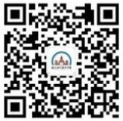 （微信公众号二维码）2.缴费时间：2023年4月12日9：00—17:00八、其它事宜关于2023年“专升本”免试计划招生第一次征集面试其他相关事宜咨询0736-7377377，0736-7385222。湖南应用技术学院2023年4月12日序号姓名身份证号报考专业备注1李泽霖430522XXXXXXXX005X机械设计制造及其自动化退役2丁佳龙430122XXXXXXXX2438机械设计制造及其自动化退役3吴蔚涛432524XXXXXXXX6735机械设计制造及其自动化退役4程伍431122XXXXXXXX365X机械设计制造及其自动化退役5杨光宇430202XXXXXXXX1038机械设计制造及其自动化退役6张肖荣430203XXXXXXXX1519机械设计制造及其自动化退役7郑福胜430405XXXXXXXX3015机械电子工程退役8王强430822XXXXXXXX7574水产养殖学退役9谢宇祥431028XXXXXXXX2234视觉传达设计退役10高源佐430726XXXXXXXX0512汽车服务工程竞赛获奖